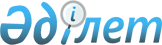 Об объявлении чрезвычайной ситуации техногенного характера местного масштаба на территории поселка Майкаин Баянаульского района Павлодарской областиРешение акима Баянаульского района Павлодарской области от 1 марта 2024 года № 3/03
      В соответствии с подпунктом 13) пункта 1 статьи 33 Закона Республики Казахстан "О местном государственном управлении и самоуправлении в Республике Казахстан", статьей 48 и пунктом 2 статьи 50 Закона Республики Казахстан "О гражданской защите", Приказом исполняющего обязанности Министра по чрезвычайным ситуациям Республики Казахстан от 10 мая 2023 года № 240 "Об установлении классификации чрезвычайных ситуаций природного и техногенного характера", протоколом внеочередного заседания районной комиссии по предупреждению и ликвидации чрезвычайных ситуаций Баянаульского района от 28 февраля 2024 года № 5 РЕШИЛ:
      1. Объявить чрезвычайную ситуацию техногенного характера местного масштаба на территории поселка Майкаин Баянаульского района Павлодарской области в связи с возможной угрозой жизни жителям жилых домов, расположенных вблизи места провала, произошедшего на территории подземного рудника акционерного общества "Майкаинзолото".
      2. Руководителем ликвидации чрезвычайной ситуации техногенного характера местного масштаба назначить заместителя акима Баянаульского района Арыстанбекова Еркина Темирбулатовича и поручить провести мероприятия, направленные на ликвидацию чрезвычайной ситуации техногенного характера.
      3. Отдел экономики и финансов Баянаульского района изыскать средства на мероприятия направленные на ликвидацию чрезвычайной ситуации техногенного характера. 
      4. Контроль за исполнением настоящего решения оставляю за собой.
      5. Настоящее решение вводится в действие со дня его первого официального опубликования.
					© 2012. РГП на ПХВ «Институт законодательства и правовой информации Республики Казахстан» Министерства юстиции Республики Казахстан
				
      Аким Баянаульского района 

А. Ксентаев
